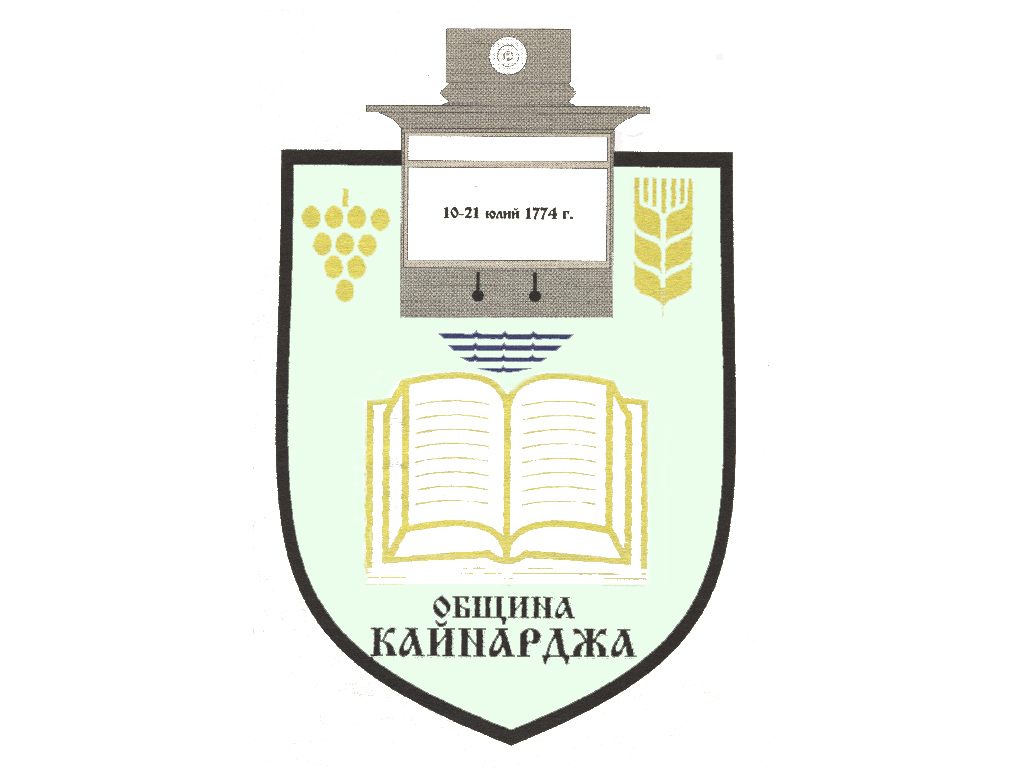 До ……………………………………………………………Гр./с./………………………………………………………обл.СилистраПОКАНА № 47На основание чл.23, ал.4, т.1 от ЗМСМА във връзка с чл.16, ал.1, т.1  от Правилника за организацията и дейността на Общински съвет КайнарджаС В И К В А Мизвънредно заседание на Общински съвет Кайнарджа на 21.11.2022 г./ понеделник / от 15.00 часа в заседателната зала на Общински съвет   Кайнарджа при следния:ДНЕВЕН РЕД:Актуализация на плана на капиталовите разходи за м. ноември 2022 год.                                                                                               Внася: Кмета на общинатаИзказвания и питания.В съответствие с чл.36, т.1 от ЗМСМА Ви каня да присъствате на заседанието на Общинския съвет.                                                                                        Председател:                                                                                                         / Ивайло Петков /